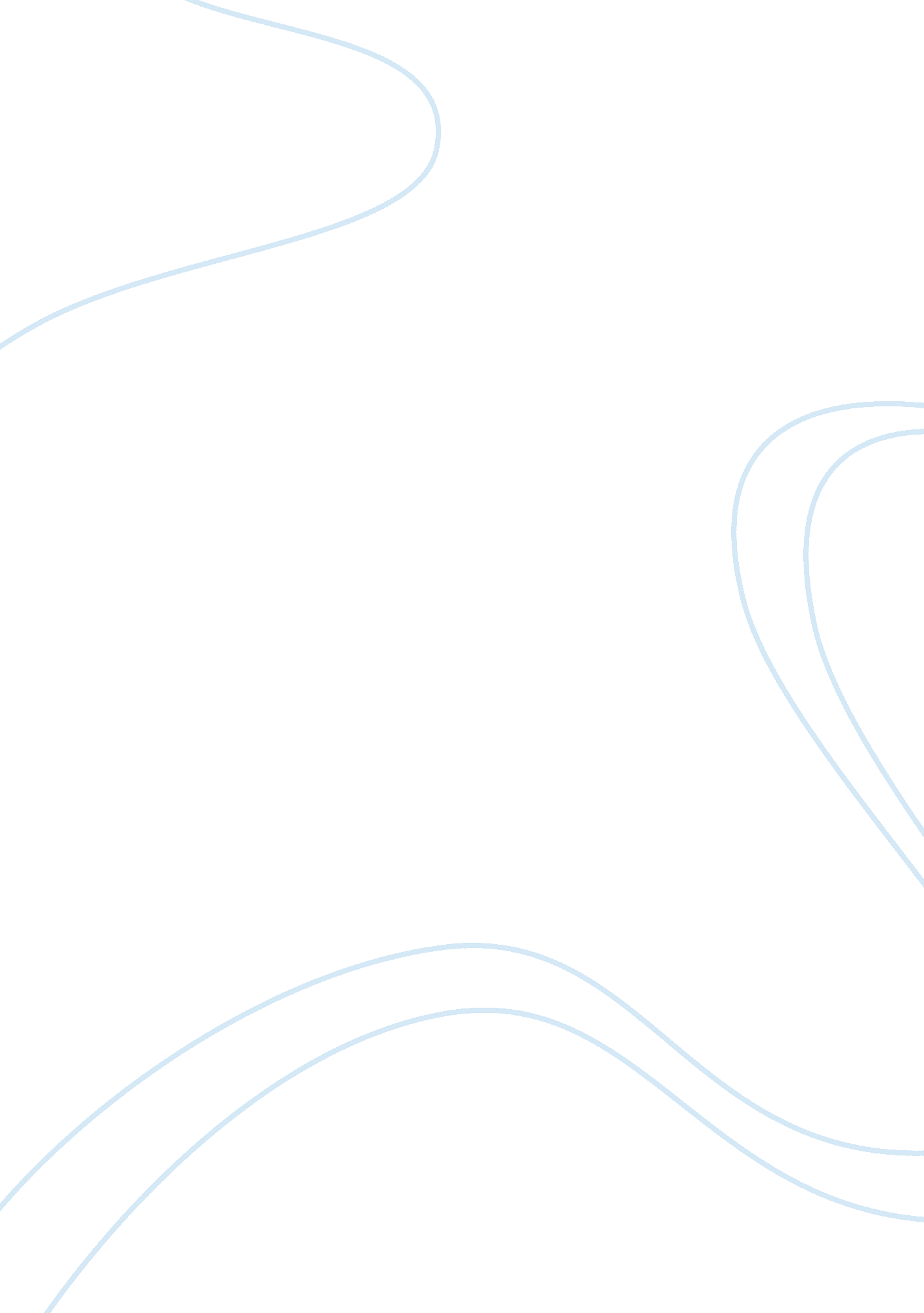 Vancouver, canadaLinguistics, English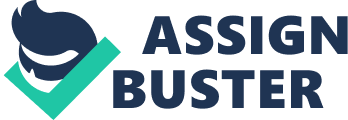 Vancouver, Canada Giving a vivid of a location is one of the best means through which knowledge about an area passes on to people. It helps the people gain a deeper understanding of the location and a sense of the life that people in the area experience. The paper critically assesses Vancouver, and offers a general view of the area and gives a description of the area for tourists who would like to visit the area and enjoy the sceneries it offers. 
Vancouver is a city located along the coastline of Canada. The amount of land that the country occupies lies around 115 square kilometers (Kalman 21). The area has a population of 5300 people per square kilometer (Kalman 21). One of the most important aspects that tourists may have interest in when visiting the country is the town’s architecture. Vancouver is the only place in Northern America with diverse architecture where it hosts different styles of building. The Marine building is one of the chief architectural landmarks in Vancouver. Visiting it gives tourists a general idea of the manner in which buildings in Canada were constructed in the 20th century. The diversity is unique and attractive and this is something that would amaze tourists (McDonald 18). 
Among the most striking figures in the city is Inusk at the Bay of England. Cactus Club Café is attractive from outside and has a welcoming group of people that tend to the visitors (Alberta). Vancouver Bed and Breakfast is another attractive location for tourists where they can spend the night before they wake up to visit the different sites the country has to offer. The Lonsdale Quay is a hub overlooking the city of Vancouver (Ellen 53). When staring across the lake, one has a clear view of the landscape of the City. 
Works Cited 
Alberta, Edmanton. Cactus Club Café: West Edmonton Mall. 2013. Web. 
http://www. wem. ca/store-directory-maps/cactus-club-cafe 
Ellen, Carrie. Water Transportation in Canada. New York: McGraw Hill Publishers, 2011. Print. 
Hutton, Thomas. The Transformation of Canada’s Pacific Metropolis. Chicago: Chicago University Press, 2010. Print. 
Kalman, Harold. Exploring Vancouver: The Architectural Guide. New York: Palgrave Macmillan, 2011. Print. 
McDonald, Robert. Making Vancouver: Class, Status and Social Behavior. London: Oxford University Press, 2009. Print. 